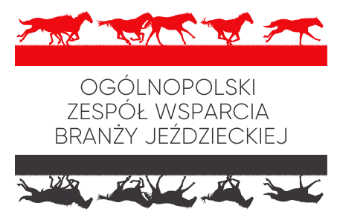 Wniosek o zakup nasion traw w ramach pomocy udzielonej przez Ministerstwo Rolnictwa na rzecz Ogólnopolskiego Zespołu Wsparcia Branży Jeździeckiej*Dane wnioskodawcyImię i nazwisko osoby składającej wniosek: …………………………………………………………………………………….Nazwa ośrodka: ……………………………………………………………………………………………………………………………….Adres ośrodka: …………………………………………………………………………………………………………………………………Nazwa firmy: ……………………………………………………………………………………………………………………………………Adres firmy: …………………………………………………………………………………………………………………………………….Nip: …………………………………………………………Miejsce wysiewu nasion traw przez Wnioskodawcę w ramach dotacji celowejZapotrzebowanie Wnioskodawcy na nasiona trwa do wysiewu określone w kilogramach wg przelicznika 20kg na 1ha w zaokrągleniu do wielokrotności 20kg w opakowaniu Liczba 20kg:___________________słownie:___________________________________________*     Środki przekazane Wnioskodawcy w wyniku realizacji niniejszego wniosku na dotację celową mogą zostać  wykorzystane wyłącznie na zakup nasion trwa. Nasiona traw zakupione w ramach pomocy udzielonej przez Ministerstwo Rolnictwa na rzecz Ogólnopolskiego Zespołu Wsparcia Branży Jeździeckiej przeznaczone mogą zostać wyłącznie na potrzeby Wnioskodawcy bez prawa:- przeniesienia praw do nich na podmiotu trzecie,- wykorzystania niezgodnie z niniejszym wnioskiem.    ____________________________                                                                                                            Data i podpis WnioskodawcyDEKLARACJA WNIOSKODAWCYDziałając w imieniu ________________________________________________mieszczącego się pod adresem__________________________________________________ oświadczam że dane przedstawione we wniosku o zakup nasion traw w ramach pomocy w ramach dotacji celowej udzielonej przez Ministerstwo Rolnictwa na rzecz Ogólnopolskiego Zespołu Wsparcia Branży Jeździeckiej są zgodne ze stanem faktycznym. Zobowiązuję się, iż przyznane mi środki zostaną wykorzystane wyłącznie:na zakup nasion traw z ich przeznaczeniem na dosiewkę zgodnie z zapotrzebowaniem określonym we wniosku;nasiona traw zakupione w ramach dotacji celowej udzielonej przez Ministerstwo Rolnictwa na rzecz Ogólnopolskiego Zespołu Wsparcia Branży Jeździeckiej i przekazane mi zostaną wykorzystane przeze mnie/przez nas  wyłącznie na potrzeby Wnioskodawcy bez prawa:przeniesienia praw do nich na podmiotu trzecie,wykorzystania niezgodnie z niniejszym wnioskiem,czerpania z nich innych korzyści materialnych niż wynikające z wniosku.W przypadku nie wykorzystania przyznanej dotacji lub wykorzystania jej nie zgodnie z ustalonym celem zobowiązuję się do zwrotu nie wykorzystanego materiału lub zapłaty ceny rynkowej przyznanej dotacji.                                                                                                                       _________________________                                                                                                                                 Data i podpis WnioskodawcyL.p.Adres działkiNumer działkiPowierzchnia hektary